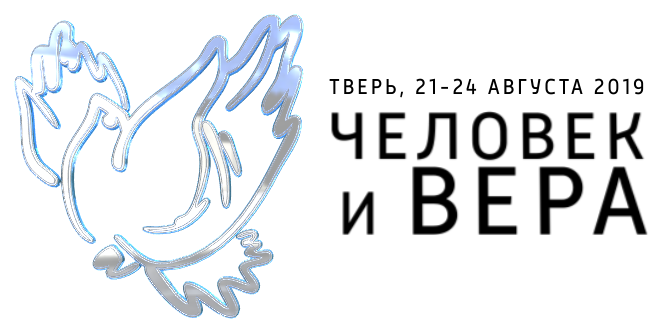 ЗАЯВКА УЧАСТНИКА Работы принимаются через форму обратной связи https://vesti-tver.ru/chelovek-i-vera/priem-rabot.php. Файлы необходимо загрузить на облако, указав ссылку в специальной графе «ссылка на видео».  Сканкопию необходимо разместить вместе с конкурсной работой в заархивированной папке (назвать по фамилии участника или названию компании).Настоящим подтверждается достоверность указанных сведений и передача прав организаторам фестиваля «Человек и вера» на размещение представленной работы (или ее фрагментов) на всех каналах ВГТРК, включая Интернет-ресурсы ВГТРК, любым способом, в рамках законодательства РФ без выплаты авторских гонораров. Руководитель организации   ____________________________________                         ____________________     				                (подпись)		     	                                               (расшифровка подписи) М. П.	Дата заполнения 	   «______»___________________2019 г.Номинация*(обозначить любым символом в клетке)1. Лучший телевизионный фильм Номинация*(обозначить любым символом в клетке)2. Лучший сценарийНоминация*(обозначить любым символом в клетке)3. Лучшая режиссерская работаНоминация*(обозначить любым символом в клетке)4. Лучшая операторская работа Номинация*(обозначить любым символом в клетке)5. Лучшая публицистическая программа Номинация*(обозначить любым символом в клетке)6. Лучший сюжет/репортаж в информационной программеНоминация*(обозначить любым символом в клетке)7. Лучшая публицистическая радиопрограммаНоминация*(обозначить любым символом в клетке)8. Лучший сюжет/репортаж в информационной радиопрограммеНоминация*(обозначить любым символом в клетке)9. Герой нашего времениНоминация*(обозначить любым символом в клетке)10. С верой в Россию Название работыХронометражДата первого эфираКраткая аннотацияАвтор(ы)(Ф.И.О. полностью)Краткая биография (фильмография) автора (информацию можно представить на дополнит. листах)Мобильный телефонE-mailПаспорт (серия, номер, кем и когда выдан)Адрес регистрации и места жительстваПроизводитель программы (полное юридическое название, почтовый адрес, телефон, e-mail)Ф.И.О. руководителя  Канал-вещательСпособ отправки работы Указать название папки участникаСпособ отправки работыЧерез форму обратной связи https://vesti-tver.ru/chelovek-i-vera/priem-rabot.php , заполнив все пункты и указав ссылку на облако. 